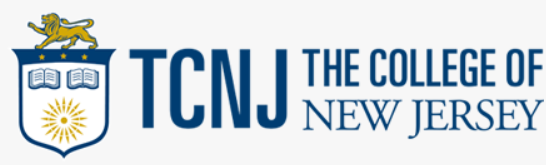 The College of New JerseyNotification of Shift